Проект «Сила семьи»Авторы – разработчики: Корякина Е.С., зам. директора по ВР; Зырянова Н.Н., учитель технологии; Совет старшеклассников МОУ СОШ № 6.Приложение № 1Рабочий план - график реализации проектаПриложение № 2СОЧИНЕНИЯ, ПРЕДСТАВЛЕННЫЕНА ШКОЛЬНЫЙ КОНКУРС«В ЧЕМ СИЛА МОЕЙ СЕМЬИ»Семья КатыховыхНаша семья родилась 27 апреля 1991 года. В этот день вступили в брак Катыхов Яков Алексеевич и Салтыкова Марина Ральфовна. Образовалась новая семья Катыховых. Молодая семья поселилась в п. Яр-Сале, а через десять месяцев появился я, сыночек Илюшенька, - любимый родителями, первый внук у бабушек и дедушек.Говорят, что семья сильна своими корнями. А корни нашей семьи сильные, крестьянские.  Дедушка Леша из многодетной семьи, пережившей войну, а его отец, мой прадедушка, погиб на войне. Моя прабабка одна подняла шестерых ребят. Бабушка Зоя - папина мама - героическая женщина. Так случилось, что папа со своими братьями остался без матери. Вскоре в их семью пришла мама Зоя. И мой папа называл ее просто и ласково - «мамочкина». Никогда от детей не скрывалось, что она неродная, но все ее очень любили и уважали.А мамины родители хорошо запомнили свое военное детство и рассказывали о том, как голодали в городе, как однажды из квартиры воры вынесли все, оставив только стены, как бабушке, тогда четырехлетней девочке, приходилось чистить и сушить картошку, чтобы потом ее отправить на фронт.У нас очень много родственников. И все мы живем очень ладно.В нашей семье у каждого в доме свои обязанности: папа следит за техникой и дачей, мама прибирается, готовит еду, стирает, я выношу мусор, кормлю животных (кроликов и собаку), помогаю маме по хозяйству. Даже самая младшая наша Леночка начала уже осваивать пылесос, только от нее толку мало. Летом мы дружно занимаемся огородом, по вечерам за ужином рассказываем друг другу о своих делах за день, совместно решаем, как преодолеть возникшие проблемы. Если маме нужно куда-то ехать, то я прекрасно справляюсь с обязанностями няни (приходилось и пеленки менять!), помогаю отцу очищать крышу на даче от снега, ремонтирую забор в огороде. Папа прекрасно готовит обед,  мама помогает мне справиться с трудными задачками.У нас общий семейный бюджет. Мама - главный финансист, а мы с папой вносим коррективы. А еще папа любит делать сюрпризы: накопит денег и вручает их маме, чтобы она купила холодильник. А сейчас (это он уже со мной советовался) он копит деньги на сруб для новой бани.Всей семьей мы принимаем участие в проведении различных праздников у нас в школе, участвуем в  конкурсах.Наша семья дружная, но если мы даже ссоримся, то через несколько минут, обдумав ситуацию, миримся.Семья сильна ладом. А лад там, где царит любовь, взаимопонимание и согласие.И я думаю, что наша семья ладная, значит - сильная!Семья Семакиных«Храпи огонь родного очага И не позарься на костры чужие»,-Таким законом наши предки жили. Храни огонь родного очага!О.ФокинаУ каждого существа на свете: у человека или у животного, у птицы или насекомого есть своя семья. Моя семья - это я, мама, папа и младшая сестренка. Мама с папой вместе уже живут 16 лет. Они рассказывали, как ждали меня, как я родился, как все радовались.Мама завела альбом «Наш первый ребенок» и стала записывать то, как я рос, когда научился сначала сидеть, потом ходить, когда появились первые зубки. А когда научился говорить, то смешные слова и выражения... Сейчас, когда я уже учусь в седьмом классе, смотрю этот альбом и читаю свои первые слова, я понимаю, какой это труд - растить человека.А потом уже втроем мы ждали рождение сестрички. Я сразу полюбил этот маленький сверточек, который мне доверяли держать на руках. Я решил, что буду всегда защищать свою младшую сестру... Мама даже сочинила такое стихотворение:Родилась сестричка в весенний денечек:Черные волосики, глазки - уголечки. Радовалась очень вся наша семья. Ой, какая ревушка, девочка моя! Очень долго имечко мы ей подбирали... Наконец, Аленушкой мы ее назвали!Теперь, когда я вырос, а сестричка ходит в первый класс, я понимаю, как трудно было маме, а она не показывала, что устала. Я научился замечать, как появляется печаль в ее глазах, когда она видит разбросанную одежду, игрушки... Как тускнеет ее взор, когда, согласившись на просьбу помыть посуду, забываешь об этом... А как засветятся радостью ее глаза, когда она увидит, что мы вымыли обувь, вытерли пыль, приготовили салат или яичницу. Наша помощь ей необходима. Стараюсь приучать и Аленку к работе по дому. Я точно знаю, чем больше мы будем ей помогать, тем дольше она будет молодой, красивой и здоровой.Моя мама, бабушка и прабабушка - воспитатели. Они учат нас быть добрыми и честными, смелыми. Мама учит не прятать у сердца обид: Сердцу трудно и так, зачем ему тяжесть такая? Если слово ты дал - это слово навеки гранит.Если в гору идешь, поднимайся, других не толкая...Вот в этих словах поэтессы Е.Островой, я думаю, что и есть сила нашей семьи!Семья Полудиных.В нашей семье сразу же можно заметить атмосферу радушия, любви и доброжелательности, так как в нашем доме царит «любовный воздух». Наши родители -добрые и простые люди, всей душой и сердцем открытые своим детям. Они рады каждому, кто приходит к нам в дом. Жить в такой семье, где царят мир, взаимопонимание и уважение, - это счастье. В семье все откровенны друг с другом, искренне веселимся и плачем, вместе переживаем наши жизненные драмы. Давайте знакомиться: Надюша - это я, самый старший ребенок в семье; Катюша - средняя, девушка нежная и чувствительная; младший сын Сашенька - добрый, честный и по-детски наивный юноша.Из воспоминаний дедушки мы узнали, что наш папочка в детстве учился хорошо, был помощником в семье. Когда он встретил маму, то согласился ради нее уехать из родного дома, хотя и очень любил сельскую жизнь. Папа у нас очень скромный, душевный человек. Он очень любит маму и нас, делая все, чтобы мы были счастливы. А мы в свою очередь очень благодарны ему за заботу о нас.Еще я хочу рассказать о нашей мамочке. Она самый лучший друг, ей можно рассказать все, она даст полезный совет, всегда поможет в трудной ситуации. Благодаря ей в нашем доме царит порядок и уют. Она всегда справедлива к нам: умеет похвалить, умеет наказать. Она приехала из Казахстана, нашла свою любовь - нашего папу, вышла замуж. Мама очень общительный и открытый человек. Она прекрасно поет и много лет занимается в народном хоре. Мы всей семьей ходим на ее концерты и любуемся нашей мамой из зрительного зала. Вечерами,  приготовив ужин, сделав все дела по дому, мама спешит в Дом культуры. Зачем? То идут репетиции хора, то женская команда готовится к районному фестивалю женских видов спорта «Красота. Грация. Идеал», то заседает женский клуб «Вера, Надежда, Любовь»...- Маме до всего есть дело, она всегда в центре событий, а рядом папа и мы, готовые всегда подбодрить нашу активистку и поддержать ее.Родители нам всегда внушали, что мы самые лучшие и должны стремиться стать еще лучше, доказывая это своими поступками. Катерина - непоседа. Помимо школы, она учится и в музыкальной, и в спортивной. Все бросив, стала учиться в художественной. Поняла, что это ее, закончила, а затем поступила в колледж на дизайнера интерьера.  Папа всегда ждал рождения сына. Сашка у нас долгожданный ребенок. Его и балуют, и оберегают от всего и души в нём не чают. Он пока учится в 8 классе, увлекается тяжёлой музыкой, играет на гитаре. У него всё ещё впереди.Сила нашей семьи, я думаю, в том, что мы не существуем сами по себе, а дополняем друг друга. Наша семья - самая лучшая на свете. Я счастлива, что у меня такая отличная семья.Семья УлановыхНаш семейный очаг 14 лет назад разжег наш любимый и трудолюбивый папик Паша, а я, мама Люда, его поддерживаю своим заботливым вниманием и любовью ко всем.Спустя год родилась у нас дочка Яночка, старательная и нежная, а еще через четыре года появился на свет немного взбалмошный, но очень добрый сын Максимка.И в этот же год у нас случилось прибавление в семье еще на шесть человек. В нашу жизнь гармонично влились две семьи. Семья Плюсниных: весельчак папа Игорь, Иришка, заботливая кулинарка и мама, тихий «металлист» Миша и большеглазый Сережка - ровесник и лучший друг Максима. И семья Хардиных.: выдумщица и «зажигалочка» мама Таня и ее музыкальная дочка Ладушка. Поверьте, такому прибавлению в семействе позавидует любой. Таким образом, в нашей семье стало не семь Я, а целых десять.И мы самая счастливая семья! Воспитывая своих пятерых детей, мы часто возвращаемся мыслями в свое детство, и это очень помогает нам их понять. Наверное, поэтому мы ведем себя как шаловливые детишки! Наша веселая семейка живет очень дружно и весело: вместе отмечаем все праздники, любим ходить на природу, активно участвуем в общественной жизни путешествуем, учимся и делим радости и огорчения пополам. И по сей день между                               
нами царит взаимопонимание, любовь, сопереживание, а самое главное - великая дружба, которая продолжается уже девять лет. В следующем году у нас юбилей, отпраздновать который мы планируем с весельем и размахом русской души!Вот какая у нас замечательная семья! Я считаю, что своим существованием мы уже ответили на вопрос - «В чем сила нашей семьи?» Это, конечно, любовь, дружба, уважение, наши дети, умение сохранять в своей душе заряд бодрости и оптимизма, чтобы его было в достатке на всю семью, сколь велика бы она ни была. Сила нашей семьи заключена в единстве и любви родителей к детям, а в будущем - детей к родителям...Из поколения в поколение!Семья КозионовыхНаша дружная и счастливая семья образовалась одиннадцать лет назад. Когда появился сын Саша, она стала еще крепче. Глядя на своих родителей, которые прожили много лет в согласии, мы поняли, что жить нужно так же, как они, уступая и доверяя друг другу. Мы считаем, что семья - это передача опыта поколений.Сила нашей семьи в том, что все дела мы делаем дружно и весело. В этом помогают и наши дедушки и бабушки. В свободное время наша семья участвует в культурной жизни школы и города: это и различные соревнования по футболу, волейболу, теннису. Мы любим ходить в походы, ездим на школьный турслет. Ни один праздник не остается без нашего внимания.Особо хочу сказать о наших путешествиях по городам нашей Великой России, где живут наши многочисленные родственники. Каждый год мы ездим к ним в один из городов России и знакомимся с историей нашей Родины.	У каждого из нас есть свое хобби. Папа любит рыбалку и баню. Я увлекаюсь выращиванием комнатных растений, а сын занимается моделированием военной техники.	Стало уже традицией, что по вечерам за чаем мы рассказываем о том, как прошел день.	Я задала вопрос сыну, а в чем он видит силу нашей семьи. Он ответил: «Сила в том, что мы любим и помогаем друг другу. Я считаю, что пока маленький, должен радовать вас, поэтому стараюсь учиться хорошо. А потом, когда вырасту, постараюсь, чтобы вы гордились мной, своим сыном».		Семья ЧерезовыхЛюбовь,рождаясь в жизни на заре,
Горит в семье счастливой до заката.	Мне очень нравится одна легенда. В давние времена жила одна большая семья - сто человек. И в ней царил мир, любовь и согласие. Молва об этом долетела до правителя, и он спросил у старейшего члена семьи: «Как вам удается жить, никогда не ссорясь, не обижая друг друга?». Старец взял бумагу и стал писать. Затем передал бумагу правителю. Тот посмотрел и удивился. На листе было начертано сто раз одно и то же слово «ПОНИМАНИЕ». А понимание означает, что семья - это единый организм.Сколько бы испытаний и тягот в жизни нам не выпало, как бы горько и тяжело не было, счастлив тот человек, которого всегда ждут дома, которому светит то единственное окошко, к свету которого мы можем прийти в любое время дня и ночи, когда на пороге вас встретят самые дорогие и близкие нам люди. И если есть это в вашей жизни, если мы знаем, что нас любят и ждут, что у нас есть семья, то все остальное ерунда. А для своих родных мы самые лучшие,самые умные, красивые, желанные. В любой час нас обласкают, обогреют, накормят, выслушают, дадут совет. А, если положено судьбой, проводят, благословив в путь, перекрестив украдкой, и в сердце твоем всегда будет теплиться огонек твоего семейного очага и согревать в пути. Ведь всё-таки главное в жизни человека - это семья. Сила нашей семьи - бережно относиться друг к другу, хранить и лелеять
тех, кто носит скромное звание - член семьи.Где-то на белом свете наша семья живет, Горя и бед не знает, дружною слывет.Вместе читаем книги, вместе в кино идем,В праздник поем и пляшем, в будни дела найдем!Ла-ла-ла... Дружная у нас семья!Мама белье стирает, сын подметает пол,Папа обед готовит, слушая футбол.Спорится вместе работа, каждый к труду привык.И отдыхать умеем, жарим в лесу шашлык!Ла-ла-ла... Дружная у нас семья!	Семья КопыловыхУже давно известно, что семья - это группа людей, члены которой связаны браком, родительством и родством, общим бюджетом и взаимной моральной ответственностью. Но всегда ли мы задумываемся над вопросом: «В чем сила нашей семьи?» Я думаю, это стремление к единению. У нас сложилось так, что в нашей семье мы стараемся не планировать дела, которые бы разъединяли членов семьи. Тщательное планирование - неотъемлемая часть жизни. Ради личных интересов
кого-нибудь из членов семьи, каждый старается внести свой вклад в создание единого целого, где все помогают всем. Большую часть своего времени мы проводили, конечно, с сыном. Прочные отношения супругов бывают построены на трудностях, которые семью объединяют, чтобы преодолеть их. Любая критическая ситуация сближает нашу семью. Мы общаемся, стараясь понять точку зрения друг друга. Когда мы в чем-то не соглашаемся, наша решимость следовать этому принципу помогает нам выразить в словах свои чувства, чтобы мы могли понять друг друга до конца. Никогда не принимаем окончательного решения в делах, касающихся нас обоих, пока оба не придем к соглашению. Честно делимся своими чувствами.                                                                      Один секрет есть у нас, в семейные отношения добавляем немного юмора. Время от времени стараемся отложить в сторону серьезные дела ради романтических чувств, чтобы просто насладиться радостью общения друг с другом.В каждой семье складывается своя атмосфера, своя культурная среда, и именно она оказывает наибольшее воздействие на ребенка.В нашей семье центром всех забот, основой семейной жизни является ребенок.	Не секрет, что современная семья переживает кризис. Система семейного воспитания должна включать в себя: воспитание нравственных ценностей, формирование личной готовности к браку, формирование культуры половых отношений, правильное понимание и выполнение супружеских обязанностей, терпеливое и уважительное отношение друг к другу, ответственность и готовность строить брачно-семейные отношения новой семьи.            Крепкая семья – это фундамент крепкого госудаства!Творческие работы, представленные на конкурс рисунков «Моя семья»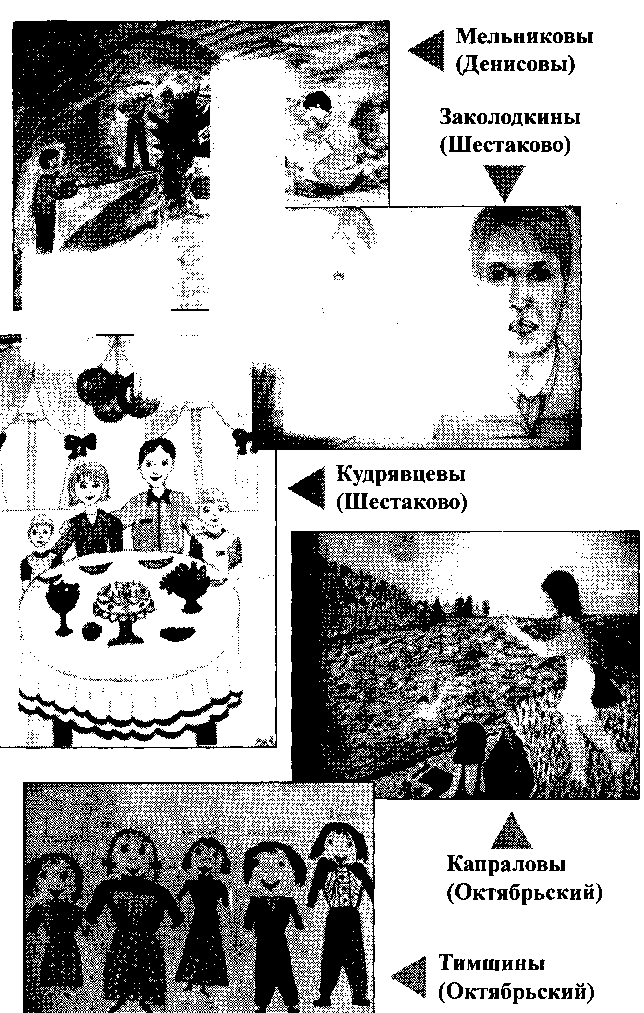 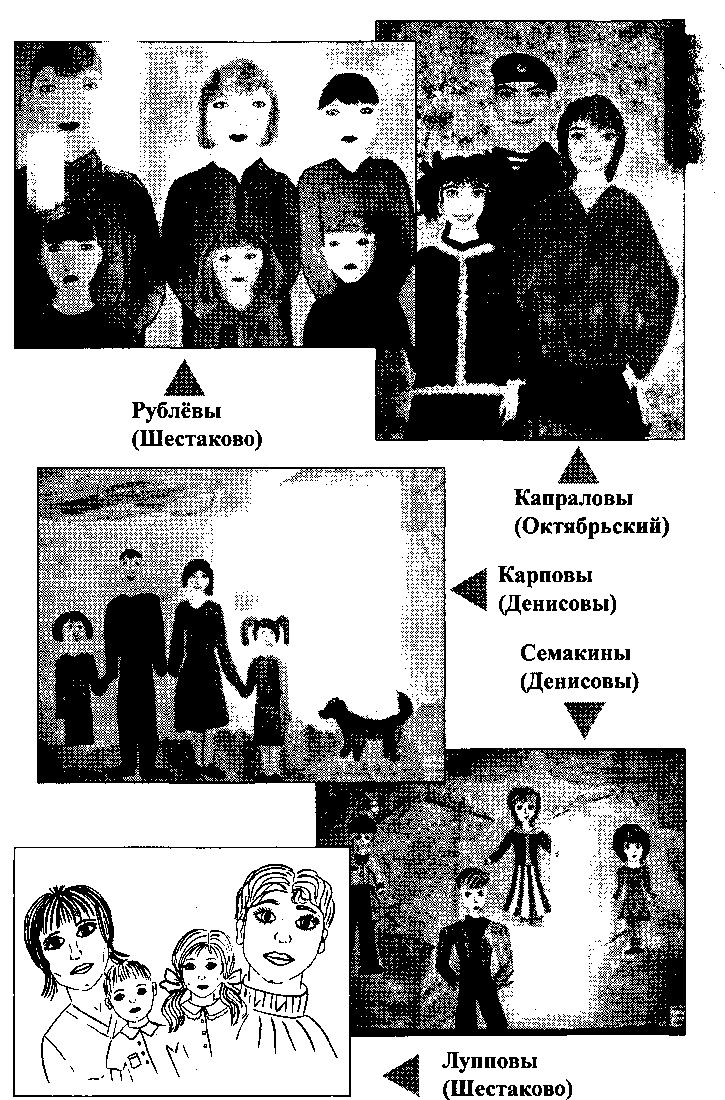 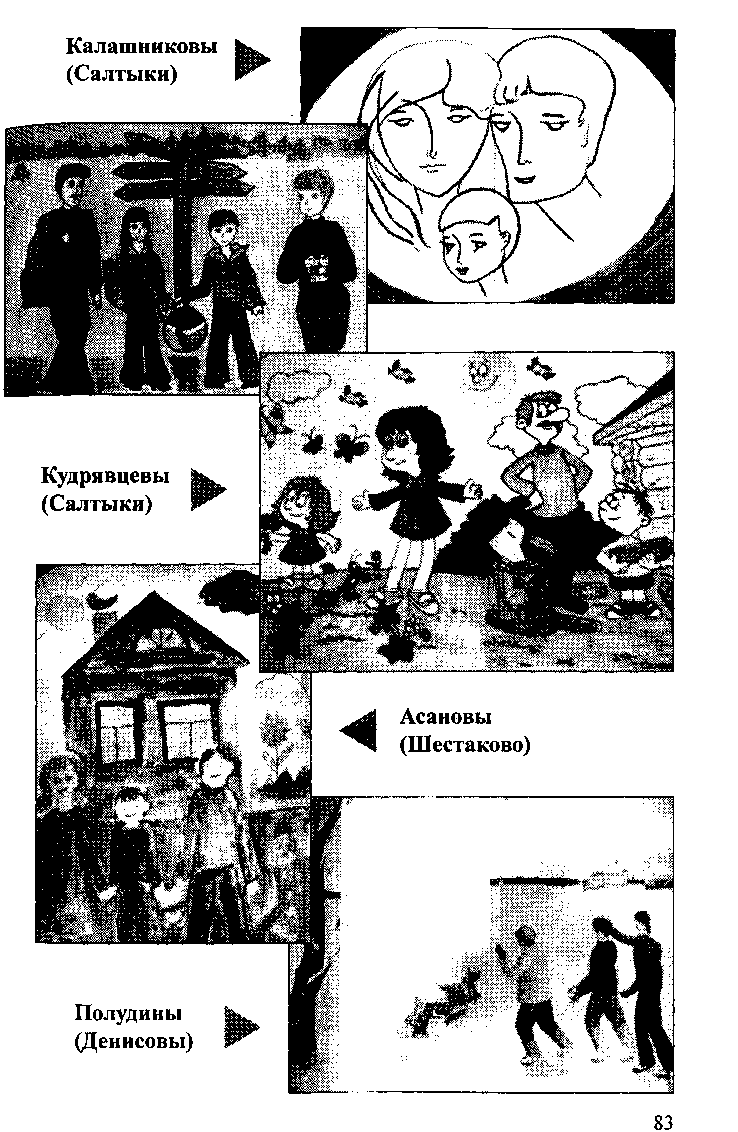 Приложение № 4ПОЛОЖЕНИЕ о фестивале – конкурсе«Её величество – Семья»Цели и задачи конкурса:раскрытие потенциальных возможностей семьиобобщение опыта  традиций  семейного уклада и воспитания детей.Организаторы конкурса:	Организатором   конкурса   является   школа.	 Участники конкурса:В конкурсе принимают участия семьи образовательного учрежденияУсловия проведения фестиваля – конкурса:Конкурс проводится по следующим номинациям: семейное изобразительное и прикладное творчество.семейные праздники и традициисемейная родословнаясемейный концертПорядок проведения мероприятия.Фестиваль – конкурс  проводится  14 мая 2010 года.Информационные материалы по номинациям конкурса  семьями должна быть направлена в школу до  1  мая 2010 года и отвечать требованиям:-	содержать полную информацию о семье, соответственно выбранной номинации;-	другие информационные материалы (фото, видео, сценарии, ит.д.), отражающие содержание выбранной номинации.6. Подведение итогов конкурса.Определение победителей конкурса в каждой номинации производится конкурсной комиссией, в состав которой входят представители администрации школы, Совета старшеклассников школы.Конкурсная комиссия рассматривает материалы и определяет победителя в каждой номинации с 1 мая по 14 мая 2010 года.	Победители конкурса награждаются дипломами и ценными подарками в рамках праздничного фестиваля «Её величество – Семья», который будет проходить в школе 14 мая 2010г. Семьи – участники конкурса в номинации «Семейный концерт» представляют своё творчество в рамках фестиваля 14 мая. Каждая семья – участница конкурса готовит семейную творческую визитку на фестиваль. 	Победители школьного конкурса имеют право участия в городском конкурсе.Анкета – заявка.Фамилия семьи.Дата рождения семьи.Состав семьи.Номинация.К анкете прикладывается семейная фотография.АннотацияСемья сегодня претерпевает  значительные изменения. В ней как  в капле воды отразились все проблемы современности. Полная семья с детьми, родителями, дедушками и бабушками становится редкостью. Ориентация на карьеру, на жизненный успех привела к тому,  что дети зачастую воспринимаются как помеха для личного роста. Предпочтения молодежи часто склоняется в пользу бездетной или однодетной семьи. В системе ценностей значительного числа молодых людей семья уже не занимает главенствующего места. «Свободные отношения», даже однополые семьи сегодня воспринимаются как норма. Следствием этого стали снижение рождаемости, уменьшение количества детей в семьях, увеличение числа разводов, неполных семей, внебрачная рождаемость, психологическая напряженность внутри семей. В этих условиях актуальным представляется проведение на государственном уровне мероприятий, направленных на укрепление семьи, семейных ценностей, привлечение общественного внимания к проблемам семьи.Образовательным учреждением накоплен значительный опыт успешной работы с семьей. Анализ  накопленного опыта работы с семьей нацелил организаторов проекта на решение проблемы повышения уровня культуры семейных отношений путём организации полезного, содержательного и творческого досуга. Для комплексного решения данной проблемы был разработан проект «Сила Семьи», основной идеей которого является отработка системы массового вовлечения обычных семей в проведение совместного здорового, эмоционально обогащающего и развивающего досуга. Актуальность проекта не только в том, что он объединяет полные и неполные семьи на основе неформального общения, но он создает эффект ощущения у каждого участника проекта, что они одна большая дружная семья, а кроме того будет способствовать выявлению семей, способных стать активом и опорой в работе по распространению семейных ценностей. Исполнителями данного проекта выступит образовательное учреждение, так как оно сегодня являются центром общения и реализации социальной политики.ВведениеВведениеОписание направления проекта. Описание в общих чертах изменений, которые произойдут в результате выполнения проекта и как они отразятся на жизни сообщества, системы образования, субъекта образовательной деятельности.	        Семья сегодня претерпевает  значительные изменения. В ней как  в капле воды отразились все проблемы современности. Полная семья с детьми, родителями, дедушками и бабушками становится редкостью. Ориентация на карьеру, на жизненный успех привела к тому,  что дети зачастую воспринимаются как помеха для личного роста. Предпочтения молодежи часто склоняется в пользу бездетной или однодетной семьи. В системе ценностей значительного числа молодых людей семья уже не занимает главенствующего места. «Свободные отношения», даже однополые семьи сегодня воспринимаются как норма. Следствием этого стали снижение рождаемости, уменьшение количества детей в семьях, увеличение числа разводов, неполных семей, внебрачная рождаемость, психологическая напряженность внутри семей. В этих условиях актуальным представляется проведение на государственном уровне мероприятий, направленных на укрепление семьи, семейных ценностей, привлечение общественного внимания к проблемам семьи.          Образовательным учреждением накоплен значительный опыт успешной работы с семьей. Анализ  накопленного опыта работы с семьей нацелил организаторов проекта на решение проблемы повышения уровня культуры семейных отношений путём организации полезного, содержательного и творческого досуга.           Для комплексного решения данной проблемы был разработан проект «Сила Семьи», основной идеей которого является отработка системы массового вовлечения обычных семей в проведение совместного здорового, эмоционально обогащающего и развивающего досуга. Актуальность проекта не только в том, что он объединяет полные и неполные семьи на основе неформального общения, но он создает эффект ощущения у каждого участника проекта, что они одна большая дружная семья, а кроме того будет способствовать выявлению семей, способных стать активом и опорой в работе по распространению семейных ценностей. Исполнителями данного проекта выступит образовательное учреждение, так как оно сегодня являются центром общения и реализации социальной политики.      Перспективы развития проекта– в активизации работы с подростками и молодежью по организации досуга, создание определенных условий для самореализации каждой личности, а также в развитии и укреплении отношений сотрудничества со всеми структурами, ведущими работу с семьей и молодежью, прежде всего, с учреждениями культуры для  достижения наибольшего социального эффекта всех проводимых мероприятий.Основная частьОсновная частьПостановка и обоснование проблемы проекта         Семья – это и результат, и, пожалуй, ещё в большей мере – творец цивилизации. Семья – важнейший источник социального и экономического развития общества. Она производит главное общественное богатство – человека. Чтобы вырастить и воспитать молодого человека до 18-20 лет, когда он сможет стать полноценным тружеником, семья затрачивает как духовные, так и материальные средства. Это безвозмездный вклад отцов и матерей в общественное производство. Если сложить эти многолетние родительские вклады, то нетрудно заметить – они составляют весомую часть национального богатства нашего общества,  по мере развития которого личное счастье человека становится предметом заботы государства. Возрастает роль семьи как психологической, коммуникативной ячейки, ячейки организации досуга и отдыха, укрепления здоровья человека. Все сказанное только одна из сторон значимости семьи. Другая (не менее важная) – без семьи ни один человек не чувствует себя в полной мере счастливым. Заметим: всё это присуще семье прочной, то есть сплочённой, имеющей здоровый морально-психологический климат, достаточный уровень общей и психолого-педагогической культуре.	Растёт материальное благосостояние и культура, улучшаются условия семейной жизни. Однако не все зависит от этих масштабных факторов. Пословица «Человек сам кузнец своего счастья» как нельзя более верна в отношении семьи, и чем грамотнее человек строит свою личную жизнь, тем больше у него шансов на успех.	Современная семья ставит перед человеком ряд сложных вопросов, о долговечной любви, супружеской совместимости.	На пути счастья и прочности каждой семьи стоит немало препятствий.	В ряде случаев они заложены уже в мотивах брака, которые не содержат достаточных чувств к партнёру. Однако основные трудности возникают в процессе семейной жизни. Они связаны со сложностями адаптации супругов друг к другу, преодолением хозяйственно-бытовых трудностей и достижением психологической совместимости в течение всего существования семьи. Эти извечные семейные проблемы усложнились обострившимися  противоречием между старыми семейными традициями и новыми требованиями к семье, возникшими в результате стремительных изменений условий жизни современного поколения.	Мы предлагаем вашему вниманию проект «Сила семьи». А почему такое название? А в чём же сила семьи? Надеемся, что творческие письменные работы, представленные в проекте, дали ответ на поставленный вопрос. Авторы работ увидели свою семью со стороны и ещё раз убедились в собственной правоте – их семьи счастливые! В этом наша сила!          Очень много раз мы употребили слово «семья». Это не случайно, потому что сила и могущество нашего государства в крепких и здоровых семьях.Цели и задачи:      Цель проекта: улучшение работы с семьями учащихся. Реализация данной цели предусматривает решение следующих задач:трансляция эффективного опыта работы с семьей;реклама конкурса с целью привлечения семей к участию в данном проекте;выявление активных семей и формирование установки на творческое и содержательное проведение семейного досуга;внедрение системы материальных и моральных стимулов для привлечения к массовому участию в проекте обычных семей.Необходимые методы и ресурсы для решения проблемыНеобходимые методы и ресурсы для решения проблемыМетодыИзучение опыта по проблемеАнкетирование субъектов образовательного процессаРазработка системы мероприятийСтратегия и механизм достижения поставленных целейСтратегия проекта.Распространить опыт школы по работе с семьей.Этапы:Организовать и обучить участников проекта  предлагаемой программе работы с семьями.Составить план мероприятий по реализации проекта.Реализовать эти планы, привлекая как можно больше семей школы.Условия отбора участников проекта:В	ходе	организационных	 собраний	семьям разъясняется смысл проекта, основные направления его реализации, система оценки участия семей в проекте и механизмподведения итогов. Семьи исключительно по своему желанию становятся участниками проекта, выбрав направление и
мероприятия, в которых бы они хотели принять участие. Для этого они вписывают свою фамилию в дневник реализации проекта, где уже обозначены направления и предлагаемые мероприятия, и подают классному руководителю заявку на  участие в проекте в произвольной форме. Таким образом, выясняется количество участников-семей и их предпочтения, в
соответствии с которыми и строится дальнейшая работа исполнителями проекта.Кадровое обеспечениеОрганизатором и координатором проекта выступает воспитательная служба учреждения: заместитель директора по воспитательной работе, педагог – организатор, социальный педагог, руководитель ШМО классных руководителей, заместитель директора по социальной работе, которые тесно сотрудничают по работе с семьей. Данными организаторами проекта накоплен большой опыт по организации работы с семьей. Совет старшеклассников школы.            Исполнители проекта – классные руководители школы, Совет старшеклассников школыМетоды оценкиМеханизм оценки результатовДля достижения поставленных целей используется двухуровневая система мониторинга проекта:>  Для отслеживания хода реализации проекта исполнителями один раз в месяц подводятся итоги, где оглашается, сколько звезд заработала каждая семья, ведется «звездный экран» участия семей в конкурсе. Для привлечения внимания участников делается пресс-релиз о мероприятиях следующего месяца.>	Для отслеживания хода  реализации проекта исполнителями проекта предоставляются:1 фото от каждой семьи (один раз за время реализации проекта) и 1 раз в месяц:письменный анализ проведенных мероприятий;маленькая статья в школьную газету «ПОРТФЕЛЬ»;1 фото с мероприятия.>	Выполнение поставленных задач в проекте - дос
тигается путем использования звездной системы оценки семей - участников проекта, она заключается в следующем:1 большая звезда состоит из 5 маленьких звездочек;1 маленькая звезда дается за участие одного члена семьи в мероприятиях своего класса. Например: семья из 4 человек / пришел 1 - 1 маленькая звезда; 2-2 маленькие звезды; 3 - 3 маленькие звезды; 4 - 1 большая звезда.1	большая звезда дается за:участие в мероприятии всей семьей;победу в конкурсах;выступление на сцене, на празднике;участие каждого члена семьи в мероприятиях;каждое доброе дело (нарядить елку, отремонтировать книги в библиотеке и т.д.);посещение мероприятий в качестве зрителей всей семьей;семья, прочитавшая больше всех книг по итогам месяца;2	больших звезды даются за:победу в мероприятиях города;участие в окружных мероприятиях;3 больших звезды даются за:победу в окружных  мероприятиях;крупное доброе дело.Результат реализации проектаКоличественные:привлечь к участию в проекте семьи образовательного учреждения (более 150);ознакомить с интересным опытом работы классных руководителей с семьёй;благодаря поддержке Управления социального обслуживания населения, будет предоставлена возможность 30 самым активным семьям школы отправить своих детей бесплатно в  летний оздоровительный лагерь. Качественные:укрепление семей;эмоциональная общность ее членов;развитие, хранение и передача нравственных и культурных ценностей, норм и образцов семейного поведения;формирование у всех членов семьи чувства сопричастности к жизни школы;стремление к здоровому образу жизни;приобретение образовательного учреждения новой системы работы с семьей.ДатаМероприятиеОтветственныйСентябрь 2011г.Тренинг – семинар (по обучению работников предлагаемой работы с семьями)Зам. директора по ВРСентябрь 2011Разработка Положений о проводимых мероприятияхЗам. директора по ВРЗам. директора по социальной работеРуководитель ШМО классных руководителейСовет старшеклассников школыСентябрь 2011Старт участников проекта на общешкольном родительском собрании:- информация о проекте, о мероприятиях, о сущности, о важности участия (определение условий игры)- объяснение звёздной системы оценок (по каждому конкретному мероприятию)Зам. директора по ВРСовет старшеклассников школыСентябрь 2011 – май 2012 Информация о проекте через СМИ: школьная газета «ПОРТФЕЛЬ», «Северный ветер»Зам. директора по ВРСовет старшеклассников школы Основной этапОсновной этапОсновной этапСентябрь 2011 – май 2012Направления деятельности по основному этапу проекта:Спортивная семья (семейная лыжная эстафета, семейные веселые старты, семейный кросс и т. д.).Здоровая семья (социальная школьная акция «Спорт против наркотиков», создание информационного уголка «Я выбираю жизнь» и т. д.).Творческая семья  (концерты, конкурсы,  школьный  фестиваль-конкурс «Ее Величество - Семья» и т. д.).Трудолюбивая семья (субботники по благоустройству, добрые дела и т.д. ) Туристская семья ( туристический слёт, районный конкурс «Папа, мама, туристская семья»).Читающая семья (посещение библиотеки и библиотечных мероприятий, чтение литературы, помощь библиотеке в ремонте книг, пополнении фондов, т.е. дарение книг, журналов и т. д.).Реализация системы мероприятий по определенным направлениям воспитательной работы:Сентябрь: – «Фестиваль здоровья» - социальная школьная акция «Спорт против наркотиков»Октябрь: «Фестиваль улыбки» - конкурс сочинений «В чём сила моёй семьи» и рисунков «Моя семья»Ноябрь: «Фестиваль талантов» Декабрь: «Фестиваль: Семья и Молодёжь 21 века»Январь: «Фестиваль малых Олимпийских игр».Февраль: «Фестиваль юных патриотов»Март: «Фестиваль Большие братья – большие сёстры»Май: «Фестиваль Победы», школьный конкурс «Её величество – Семья»Зам. директора по ВРпедагог – организаторКлассные руководители(проводят мероприятия в соответствии с заявленными темами)Совет старшеклассников школыЗаключительный этапЗаключительный этапЗаключительный этапМай 2012 Финал проекта. Проведение школьного конкурса «Её величество – Семья». Праздничное мероприятие с награждением семей. Подведение итогов.Зам. директора по ВРпедагог-организаторСовет старшеклассников школыМай 2012 Круглый стол с исполнителями проекта (с обменом опыта, с определением дальнейших действий)Зам. директора по ВРОСовет старшеклассников школыМай-июнь 2012 Выпуск брошюры из опыта работыЗам. директора по ВРОСовет старшеклассников школы